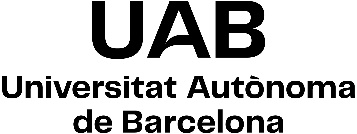 Señale con una “X”, las asignaturas de las cuales os matriculáis.Bellaterra (Cerdanyola del Vallès), _____________________DNI/PasaporteDNI/PasaporteDNI/PasaporteDNI/PasaporteDNI/PasaporteNúmero afiliación Seguridad SocialNúmero afiliación Seguridad SocialNúmero afiliación Seguridad SocialNúmero afiliación Seguridad SocialNúmero afiliación Seguridad SocialNúmero afiliación Seguridad SocialApellidosApellidosApellidosApellidosApellidosApellidosApellidosApellidosApellidosApellidosNombreNombreDirección familiarDirección familiarDirección familiarDirección familiarDirección familiarDirección familiarDirección familiarDirección familiarDirección familiarDirección familiarDirección familiarDirección familiarDirección familiarCódigo postalCódigo postalPoblaciónPoblaciónPoblaciónPoblaciónPoblaciónPoblaciónPoblaciónPoblaciónPoblaciónPoblaciónComarcaComarcaComarcaComarcaComarcaProvinciaProvinciaProvinciaProvinciaProvinciaProvinciaPaísPaísPaísPaísPaísTeléfonoTeléfonoTeléfonoTeléfonoTeléfonoTeléfonoDirección durante el cursoDirección durante el cursoDirección durante el cursoDirección durante el cursoDirección durante el cursoDirección durante el cursoDirección durante el cursoDirección durante el cursoDirección durante el cursoDirección durante el cursoDirección durante el cursoDirección durante el cursoDirección durante el cursoCódigo postalCódigo postalPoblaciónPoblaciónPoblaciónPoblaciónPoblaciónPoblaciónPoblaciónPoblaciónPoblaciónPoblaciónComarcaComarcaComarcaComarcaComarcaProvinciaProvinciaProvinciaProvinciaProvinciaProvinciaPaísPaísPaísPaísPaísTeléfonoTeléfonoTeléfonoTeléfonoTeléfonoTeléfonoDirección electrónicaDirección electrónicaDirección electrónicaDirección electrónicaDirección electrónicaTeléfono móvilTeléfono móvilTeléfono móvilTeléfono móvilTeléfono móvilTeléfono móvilFecha de nacimientoFecha de nacimientoFecha de nacimientoFecha de nacimientoLugar de nacimientoLugar de nacimientoLugar de nacimientoLugar de nacimientoLugar de nacimientoLugar de nacimientoLugar de nacimientoCódigo postal del lugar de nacimientoCódigo postal del lugar de nacimientoCódigo postal del lugar de nacimientoCódigo postal del lugar de nacimientoCódigo postal del lugar de nacimientoCódigo postal del lugar de nacimientoCódigo postal del lugar de nacimientoCódigo postal del lugar de nacimientoNacionalidadNacionalidadNacionalidadNacionalidadPago fraccionadoen tres plazos   Becario/aria (*)El pago se deberá hacer por domiciliación bancaria. Se ha de entregar el documento SEPA en la Gestión Académica si no se ha hecho con anterioridad. Los becarios pueden aplazar el pago.* Becario/aria o del régimen general o de movilidad del MinisterioXCódigoAsignaturaCréditoGrupoCÓDIGOASIGNATURA 1.er CURSOECTSSEM103801Álgebra61103806Fundamentos de Informática91102709Teoría de Circuitos y Electrónica91103805Fundamentos de Ingeniería61103802Cálculo62103797Estadística62102764Metodología de la Programación62102772Matemática Discreta62102707Física Básica92